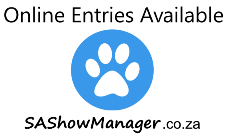 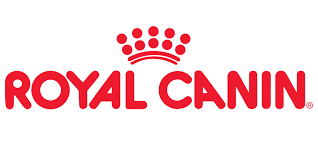 Goldfield Supporters Club of Southern GautengALL BREED CHAMPIONSHIP SHOWVenue: Lower Field, Goldfields Showgrounds, Boeing Road, BedfordviewDate: 10 June 2018Enquiries:Wendy Davies (0724408322)  Anne Thompson (0823759566)CLOSING DATE:30 MAY 2018ONLINE ENTRIES: www.sashowmanager.co.zaEMAIL ENTRIESsashowentries@gmail.comPlease use owner name as reference BANK DETAILS:Goldfields Supporters ClubFNB Randburg Branch code: 254005 Account number: 62337828274 Please add R20.00 to each cash/cheque deposit to cover bank chargesOfficialsChairman: Mr. R ForsytheSecretary: Mrs. A ThompsonHonorary Veterinarian: Dr. M JoubertShow Manager: Colleen PatienceJudging Times:Handling Classes: 8.30amBreed Classes: 9.00amBreed Classes available: Baby Puppy, Minor Puppy, Puppy, Junior, Graduate, SA Bred, Veteran, Open,ChampionOrder of judging Breed: BBP, BOB,BP,BJ, BV, BSABGroups:BBP, BOB,BP,BJ,BV,BSAB.BIS’S: BBPIS, BIS, BPIS,BJIS,BVIS,BSABIS.Entry Fees:Breed: R110.00 per dogHandler: R5.00 if entered in breedCatalogues:R80.00 each full catalogues only (no catalogues on sale on the day of the show,orders only)Breed Judges:Gundogs –Mrs. M.ColborneHerding  –Mrs. R.FourieHounds –Ms. C.FossTerriers –Mr.P.NancarrowToys –Mrs.G.De TarantoUtility –     Mr.A.SheasbyWorking – Ms. U.RalfeBest in Shows:Handler Classes –Mr.P.NancarrowBest Baby Puppy in Show –MrsM.ColborneBest in Show – 	MrsM.ColborneBest Puppy in Show –           MrsM.ColborneBest Junior in Show –MrsM.ColborneBest Veteran in Show –MrsM.ColborneBest SA Bred in Show -MrsM.ColborneAll Exhibitors/Handlers are personally responsible for the control of their dogs at all times and shall be personally liable for any claims which may be made in respect of injuries which may arise or be caused by their dogs.Right of Admission Reserved